Weather during the previous forecast periodAccording to meteorological data recorded at Agro meteorological Observatory, Pusa (Bihar), average maximum and minimum temperature were 19.9°C and 8.5°C respectively. Average relative humidity was 93 percent at 0700 hrs. and 69 percent at 1400 hrs. Soil temperature at 5 cm depth was 11.6°C at 0700 hrs. and 18.8°C at 1400 hrs. Average wind speed, daily sunshine hours and average daily evaporation were 1.9km/hr, 5.4 hours and 0.8 mm respectively. Dry weather prevailed during this period.  Dense morning fog and cold day conditions persisted across north Bihar region.Medium Range Weather Forecast      (31 January – 4 February, 2018)(Begusarai)Advisory for the farmers(A. Sattar)(Nodal Officer)Weather during the previous forecast periodAccording to meteorological data recorded at Agro meteorological Observatory, Pusa (Bihar), average maximum and minimum temperature were 19.9°C and 8.5°C respectively. Average relative humidity was 93 percent at 0700 hrs. and 69 percent at 1400 hrs. Soil temperature at 5 cm depth was 11.6°C at 0700 hrs. and 18.8°C at 1400 hrs. Average wind speed, daily sunshine hours and average daily evaporation were 1.9km/hr, 5.4 hours and 0.8 mm respectively. Dry weather prevailed during this period.  Dense morning fog and cold day conditions persisted across north Bihar region.Medium Range Weather Forecast      (31 January – 4 February, 2018) (Darbhanga)Advisory for the farmers(A. Sattar)(Nodal Officer)Weather during the previous forecast periodAccording to meteorological data recorded at Agro meteorological Observatory, Pusa (Bihar), average maximum and minimum temperature were 19.9°C and 8.5°C respectively. Average relative humidity was 93 percent at 0700 hrs. and 69 percent at 1400 hrs. Soil temperature at 5 cm depth was 11.6°C at 0700 hrs. and 18.8°C at 1400 hrs. Average wind speed, daily sunshine hours and average daily evaporation were 1.9km/hr, 5.4 hours and 0.8 mm respectively. Dry weather prevailed during this period.  Dense morning fog and cold day conditions persisted across north Bihar region.Medium Range Weather Forecast      (31 January – 4 February, 2018) (East Champaran)Advisory for the farmers(A. Sattar)(Nodal Officer)Weather during the previous forecast periodAccording to meteorological data recorded at Agro meteorological Observatory, Pusa (Bihar), average maximum and minimum temperature were 19.9°C and 8.5°C respectively. Average relative humidity was 93 percent at 0700 hrs. and 69 percent at 1400 hrs. Soil temperature at 5 cm depth was 11.6°C at 0700 hrs. and 18.8°C at 1400 hrs. Average wind speed, daily sunshine hours and average daily evaporation were 1.9km/hr, 5.4 hours and 0.8 mm respectively. Dry weather prevailed during this period.  Dense morning fog and cold day conditions persisted across north Bihar region.Medium Range Weather Forecast      (31 January – 4 February, 2018) (Gopalganj)Advisory for the farmers(A. Sattar)(Nodal Officer)Weather during the previous forecast periodAccording to meteorological data recorded at Agro meteorological Observatory, Pusa (Bihar), average maximum and minimum temperature were 19.9°C and 8.5°C respectively. Average relative humidity was 93 percent at 0700 hrs. and 69 percent at 1400 hrs. Soil temperature at 5 cm depth was 11.6°C at 0700 hrs. and 18.8°C at 1400 hrs. Average wind speed, daily sunshine hours and average daily evaporation were 1.9km/hr, 5.4 hours and 0.8 mm respectively. Dry weather prevailed during this period.  Dense morning fog and cold day conditions persisted across north Bihar region.Medium Range Weather Forecast      (31 January – 4 February, 2018) (Madhubani)Advisory for the farmers(A. Sattar)(Nodal Officer)Weather during the previous forecast periodAccording to meteorological data recorded at Agro meteorological Observatory, Pusa (Bihar), average maximum and minimum temperature were 19.9°C and 8.5°C respectively. Average relative humidity was 93 percent at 0700 hrs. and 69 percent at 1400 hrs. Soil temperature at 5 cm depth was 11.6°C at 0700 hrs. and 18.8°C at 1400 hrs. Average wind speed, daily sunshine hours and average daily evaporation were 1.9km/hr, 5.4 hours and 0.8 mm respectively. Dry weather prevailed during this period.  Dense morning fog and cold day conditions persisted across north Bihar region.Medium Range Weather Forecast      (31 January – 4 February, 2018) (Muzaffarpur)Advisory for the farmers(A. Sattar)(Nodal Officer)Weather during the previous forecast periodAccording to meteorological data recorded at Agro meteorological Observatory, Pusa (Bihar), average maximum and minimum temperature were 19.9°C and 8.5°C respectively. Average relative humidity was 93 percent at 0700 hrs. and 69 percent at 1400 hrs. Soil temperature at 5 cm depth was 11.6°C at 0700 hrs. and 18.8°C at 1400 hrs. Average wind speed, daily sunshine hours and average daily evaporation were 1.9km/hr, 5.4 hours and 0.8 mm respectively. Dry weather prevailed during this period.  Dense morning fog and cold day conditions persisted across north Bihar region.Medium Range Weather Forecast      (31 January – 4 February, 2018) (Samastipur)Advisory for the farmers(A. Sattar)(Nodal Officer)Weather during the previous forecast periodAccording to meteorological data recorded at Agro meteorological Observatory, Pusa (Bihar), average maximum and minimum temperature were 19.9°C and 8.5°C respectively. Average relative humidity was 93 percent at 0700 hrs. and 69 percent at 1400 hrs. Soil temperature at 5 cm depth was 11.6°C at 0700 hrs. and 18.8°C at 1400 hrs. Average wind speed, daily sunshine hours and average daily evaporation were 1.9km/hr, 5.4 hours and 0.8 mm respectively. Dry weather prevailed during this period.  Dense morning fog and cold day conditions persisted across north Bihar region.Medium Range Weather Forecast      (31 January – 4 February, 2018) (Saran)Advisory for the farmers(A. Sattar)(Nodal Officer)Weather during the previous forecast periodAccording to meteorological data recorded at Agro meteorological Observatory, Pusa (Bihar), average maximum and minimum temperature were 19.9°C and 8.5°C respectively. Average relative humidity was 93 percent at 0700 hrs. and 69 percent at 1400 hrs. Soil temperature at 5 cm depth was 11.6°C at 0700 hrs. and 18.8°C at 1400 hrs. Average wind speed, daily sunshine hours and average daily evaporation were 1.9km/hr, 5.4 hours and 0.8 mm respectively. Dry weather prevailed during this period.  Dense morning fog and cold day conditions persisted across north Bihar region.Medium Range Weather Forecast      (31 January – 4 February, 2018) (Shivhar)Advisory for the farmers(A. Sattar)(Nodal Officer)Weather during the previous forecast periodAccording to meteorological data recorded at Agro meteorological Observatory, Pusa (Bihar), average maximum and minimum temperature were 19.9°C and 8.5°C respectively. Average relative humidity was 93 percent at 0700 hrs. and 69 percent at 1400 hrs. Soil temperature at 5 cm depth was 11.6°C at 0700 hrs. and 18.8°C at 1400 hrs. Average wind speed, daily sunshine hours and average daily evaporation were 1.9km/hr, 5.4 hours and 0.8 mm respectively. Dry weather prevailed during this period.  Dense morning fog and cold day conditions persisted across north Bihar region.Medium Range Weather Forecast      (31 January – 4 February, 2018) (Sitamadhi)Advisory for the farmers(A. Sattar)(Nodal Officer)Weather during the previous forecast periodAccording to meteorological data recorded at Agro meteorological Observatory, Pusa (Bihar), average maximum and minimum temperature were 19.9°C and 8.5°C respectively. Average relative humidity was 93 percent at 0700 hrs. and 69 percent at 1400 hrs. Soil temperature at 5 cm depth was 11.6°C at 0700 hrs. and 18.8°C at 1400 hrs. Average wind speed, daily sunshine hours and average daily evaporation were 1.9km/hr, 5.4 hours and 0.8 mm respectively. Dry weather prevailed during this period.  Dense morning fog and cold day conditions persisted across north Bihar region.Medium Range Weather Forecast      (31 January – 4 February, 2018) (Siwan)Advisory for the farmers(A. Sattar)(Nodal Officer)Weather during the previous forecast periodAccording to meteorological data recorded at Agro meteorological Observatory, Pusa (Bihar), average maximum and minimum temperature were 19.9°C and 8.5°C respectively. Average relative humidity was 93 percent at 0700 hrs. and 69 percent at 1400 hrs. Soil temperature at 5 cm depth was 11.6°C at 0700 hrs. and 18.8°C at 1400 hrs. Average wind speed, daily sunshine hours and average daily evaporation were 1.9km/hr, 5.4 hours and 0.8 mm respectively. Dry weather prevailed during this period.  Dense morning fog and cold day conditions persisted across north Bihar region.Medium Range Weather Forecast      (31 January – 4 February, 2018) (Vaishali)Advisory for the farmers(A. Sattar)(Nodal Officer)Weather during the previous forecast periodAccording to meteorological data recorded at Agro meteorological Observatory, Pusa (Bihar), average maximum and minimum temperature were 19.9°C and 8.5°C respectively. Average relative humidity was 93 percent at 0700 hrs. and 69 percent at 1400 hrs. Soil temperature at 5 cm depth was 11.6°C at 0700 hrs. and 18.8°C at 1400 hrs. Average wind speed, daily sunshine hours and average daily evaporation were 1.9km/hr, 5.4 hours and 0.8 mm respectively. Dry weather prevailed during this period.  Dense morning fog and cold day conditions persisted across north Bihar region.Medium Range Weather Forecast      (31 January – 4 February, 2018)    (West Champaran)Advisory for the farmers(A. Sattar)(Nodal Officer)GRAMIN KRISHI MAUSAM SEWA (GKMS)AGRO-METEOROLOGY DIVISIONDr. Rajendra Prasad Central Agricultural University, Pusa Samastipur, Bihar -848 125GRAMIN KRISHI MAUSAM SEWA (GKMS)AGRO-METEOROLOGY DIVISIONDr. Rajendra Prasad Central Agricultural University, Pusa Samastipur, Bihar -848 125GRAMIN KRISHI MAUSAM SEWA (GKMS)AGRO-METEOROLOGY DIVISIONDr. Rajendra Prasad Central Agricultural University, Pusa Samastipur, Bihar -848 125Bulletin No. 9Date: Tuesday, 30 January, 2018                                                                                                    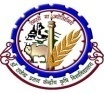   Phone No : 06274-240266Weather parameters31 January1February2February3February4FebruaryRemarksRainfall(mm)00000Dry WeatherMax. T (°C)2121222224Maximum temperature will remain between 21-24°C and the minimum between 8- 11°C. Morning fog to continue for next 2-3 days at many placesMini. T (°C)89101011Maximum temperature will remain between 21-24°C and the minimum between 8- 11°C. Morning fog to continue for next 2-3 days at many placesCloud cover (okta)00000Max Relative Humidity (%)8080808080Min Relative Humidity (%)3030303030Wind speed (kmph)55555Wind direction(deg)westerlywesterlywesterlywesterlywesterlyCropPhenophases Advisory (Based on weather forecast)PotatoTuber formation Farmers are advised to monitor their potato crop as prevailing weather condition is highly favorable for infestation of late blight disease in crop. Spraying of Diathane M-45 or Redomil @ 1.5 gram/liter of water is advised if infestation occurs. Vegetable crops-Apply irrigation to vegetable crops if soil moisture is observed to be low.  Farmers are advised to prepare their fields for sowing of summer vegetables.Agroforesty plantationPlanting/nurseryWeather is congenial for planting of poplar saplings. Interested farmers are advised to propagate poplars by cuttings or branch planting. They are advised to collect seeds of shisam, Shirish. mahogany and sagwan and prepare nursery beds.Mustard/RapseedFloweringMonitoring of aphid is advised in mustard crop. If insect population is found above ETL, spraying of Dimethoate 30 EC @2 ml/liter of water is advised.Farmers are advised to monitor rapeseed and mustard crop against white rust and alternaria blight. Application of Mancogeb@ 2.0 gm per litre of water is advised under condition of infestation on the crop.MaizeKnee high Earthing up is advised in maize crop, which is in 50-60 days stage. Before earthing up, top dressing of nitrogen@40 kg per hectare is advised.SugarcaneGermination/PlantingThe sugarcane crop planted in October-November has come to germination stage. During this phase, farmers are advised to apply one irrigation. Farmers are also advised to prepare their fields for planting of spring planted sugarcane and they may start the planting in view of increasing temperature during the forecast period.MangoPre-flowering stageBefore initiation of inflorescence in the mango orchard, a spray of Carbaryl (Sevin) @2.0 gm or Dimethoate @1.0 ml per litre of water is advised in the orchard.GramMonitoring is advised for infestation of pod borer in Gram crop, installation of pheromone traps @ 3-4 traps per acre is advised.GRAMIN KRISHI MAUSAM SEWA (GKMS)AGRO-METEOROLOGY DIVISIONDr. Rajendra Prasad Central Agricultural University, Pusa Samastipur, Bihar -848 125GRAMIN KRISHI MAUSAM SEWA (GKMS)AGRO-METEOROLOGY DIVISIONDr. Rajendra Prasad Central Agricultural University, Pusa Samastipur, Bihar -848 125GRAMIN KRISHI MAUSAM SEWA (GKMS)AGRO-METEOROLOGY DIVISIONDr. Rajendra Prasad Central Agricultural University, Pusa Samastipur, Bihar -848 125Bulletin No. 9Date: Tuesday, 30 January, 2018                                                                                                      Phone No : 06274-240266Weather parameters31 January1February2February3February4FebruaryRemarksRainfall(mm)00000Dry WeatherMax. T (°C)2120212223Maximum temperature will remain between 20-23°C and the minimum between 9- 12°C. Morning fog to continue for next 2-3 days at many placesMini. T (°C)91091112Maximum temperature will remain between 20-23°C and the minimum between 9- 12°C. Morning fog to continue for next 2-3 days at many placesCloud cover (okta)00000Max Relative Humidity (%)7070707070Min Relative Humidity (%)3030303030Wind speed (kmph)55555Wind direction(deg)EasterlywesterlywesterlywesterlywesterlyCropPhenophases Advisory (Based on weather forecast)PotatoTuber formation Farmers are advised to monitor their potato crop as prevailing weather condition is highly favorable for infestation of late blight disease in crop. Spraying of Diathane M-45 or Redomil @ 1.5 gram/liter of water is advised if infestation occurs. Vegetable crops-Apply irrigation to vegetable crops if soil moisture is observed to be low.  Farmers are advised to prepare their fields for sowing of summer vegetables.Agroforesty plantationPlanting/nurseryWeather is congenial for planting of poplar saplings. Interested farmers are advised to propagate poplars by cuttings or branch planting. They are advised to collect seeds of shisam, Shirish. mahogany and sagwan and prepare nursery beds.Mustard/RapseedFloweringMonitoring of aphid is advised in mustard crop. If insect population is found above ETL, spraying of Dimethoate 30 EC @2 ml/liter of water is advised.Farmers are advised to monitor rapeseed and mustard crop against white rust and alternaria blight. Application of Mancogeb@ 2.0 gm per litre of water is advised under condition of infestation on the crop.MaizeKnee high Earthing up is advised in maize crop, which is in 50-60 days stage. Before earthing up, top dressing of nitrogen@40 kg per hectare is advised.SugarcaneGermination/PlantingThe sugarcane crop planted in October-November has come to germination stage. During this phase, farmers are advised to apply one irrigation. Farmers are also advised to prepare their fields for planting of spring planted sugarcane and they may start the planting in view of increasing temperature during the forecast period.MangoPre-flowering stageBefore initiation of inflorescence in the mango orchard, a spray of Carbaryl (Sevin) @2.0 gm or Dimethoate @1.0 ml per litre of water is advised in the orchard.GramMonitoring is advised for infestation of pod borer in Gram crop, installation of pheromone traps @ 3-4 traps per acre is advised.GRAMIN KRISHI MAUSAM SEWA (GKMS)AGRO-METEOROLOGY DIVISIONDr. Rajendra Prasad Central Agricultural University, Pusa Samastipur, Bihar -848 125GRAMIN KRISHI MAUSAM SEWA (GKMS)AGRO-METEOROLOGY DIVISIONDr. Rajendra Prasad Central Agricultural University, Pusa Samastipur, Bihar -848 125GRAMIN KRISHI MAUSAM SEWA (GKMS)AGRO-METEOROLOGY DIVISIONDr. Rajendra Prasad Central Agricultural University, Pusa Samastipur, Bihar -848 125Bulletin No. 9Date: Tuesday, 30 January, 2018                                                                                                      Phone No : 06274-240266Weather parameters31 January1February2February3February4FebruaryRemarksRainfall(mm)00000Dry WeatherMax. T (°C)2021222323Maximum temperature will remain between 20-23°C and the minimum between 9- 12°C. Morning fog to continue for next 2-3 days at many placesMini. T (°C)109111112Maximum temperature will remain between 20-23°C and the minimum between 9- 12°C. Morning fog to continue for next 2-3 days at many placesCloud cover (okta)00000Max Relative Humidity (%)7070707070Min Relative Humidity (%)3030303030Wind speed (kmph)55555Wind direction(deg)westerlywesterlywesterlywesterlywesterlyCropPhenophases Advisory (Based on weather forecast)PotatoTuber formation Farmers are advised to monitor their potato crop as prevailing weather condition is highly favorable for infestation of late blight disease in crop. Spraying of Diathane M-45 or Redomil @ 1.5 gram/liter of water is advised if infestation occurs. Vegetable crops-Apply irrigation to vegetable crops if soil moisture is observed to be low.  Farmers are advised to prepare their fields for sowing of summer vegetables.Agroforesty plantationPlanting/nurseryWeather is congenial for planting of poplar saplings. Interested farmers are advised to propagate poplars by cuttings or branch planting. They are advised to collect seeds of shisam, Shirish. mahogany and sagwan and prepare nursery beds.Mustard/RapseedFloweringMonitoring of aphid is advised in mustard crop. If insect population is found above ETL, spraying of Dimethoate 30 EC @2 ml/liter of water is advised.Farmers are advised to monitor rapeseed and mustard crop against white rust and alternaria blight. Application of Mancogeb@ 2.0 gm per litre of water is advised under condition of infestation on the crop.MaizeKnee high Earthing up is advised in maize crop, which is in 50-60 days stage. Before earthing up, top dressing of nitrogen@40 kg per hectare is advised.SugarcaneGermination/PlantingThe sugarcane crop planted in October-November has come to germination stage. During this phase, farmers are advised to apply one irrigation. Farmers are also advised to prepare their fields for planting of spring planted sugarcane and they may start the planting in view of increasing temperature during the forecast period.MangoPre-flowering stageBefore initiation of inflorescence in the mango orchard, a spray of Carbaryl (Sevin) @2.0 gm or Dimethoate @1.0 ml per litre of water is advised in the orchard.GramMonitoring is advised for infestation of pod borer in Gram crop, installation of pheromone traps @ 3-4 traps per acre is advised.GRAMIN KRISHI MAUSAM SEWA (GKMS)AGRO-METEOROLOGY DIVISIONDr. Rajendra Prasad Central Agricultural University, Pusa Samastipur, Bihar -848 125GRAMIN KRISHI MAUSAM SEWA (GKMS)AGRO-METEOROLOGY DIVISIONDr. Rajendra Prasad Central Agricultural University, Pusa Samastipur, Bihar -848 125GRAMIN KRISHI MAUSAM SEWA (GKMS)AGRO-METEOROLOGY DIVISIONDr. Rajendra Prasad Central Agricultural University, Pusa Samastipur, Bihar -848 125Bulletin No. 9Date: Tuesday, 30 January, 2018                                                                                                      Phone No : 06274-240266Weather parameters31 January1February2February3February4FebruaryRemarksRainfall(mm)00000Dry WeatherMax. T (°C)2021222323Maximum temperature will remain between 20-23°C and the minimum between 9- 12°C. Morning fog to continue for next 2-3 days at many placesMini. T (°C)109111112Maximum temperature will remain between 20-23°C and the minimum between 9- 12°C. Morning fog to continue for next 2-3 days at many placesCloud cover (okta)00000Max Relative Humidity (%)7070707070Min Relative Humidity (%)3030303030Wind speed (kmph)55555Wind direction(deg)EasterlywesterlywesterlywesterlywesterlyCropPhenophases Advisory (Based on weather forecast)PotatoTuber formation Farmers are advised to monitor their potato crop as prevailing weather condition is highly favorable for infestation of late blight disease in crop. Spraying of Diathane M-45 or Redomil @ 1.5 gram/liter of water is advised if infestation occurs. Vegetable crops-Apply irrigation to vegetable crops if soil moisture is observed to be low.  Farmers are advised to prepare their fields for sowing of summer vegetables.Agroforesty plantationPlanting/nurseryWeather is congenial for planting of poplar saplings. Interested farmers are advised to propagate poplars by cuttings or branch planting. They are advised to collect seeds of shisam, Shirish. mahogany and sagwan and prepare nursery beds.Mustard/RapseedFloweringMonitoring of aphid is advised in mustard crop. If insect population is found above ETL, spraying of Dimethoate 30 EC @2 ml/liter of water is advised.Farmers are advised to monitor rapeseed and mustard crop against white rust and alternaria blight. Application of Mancogeb@ 2.0 gm per litre of water is advised under condition of infestation on the crop.MaizeKnee high Earthing up is advised in maize crop, which is in 50-60 days stage. Before earthing up, top dressing of nitrogen@40 kg per hectare is advised.SugarcaneGermination/PlantingThe sugarcane crop planted in October-November has come to germination stage. During this phase, farmers are advised to apply one irrigation. Farmers are also advised to prepare their fields for planting of spring planted sugarcane and they may start the planting in view of increasing temperature during the forecast period.MangoPre-flowering stageBefore initiation of inflorescence in the mango orchard, a spray of Carbaryl (Sevin) @2.0 gm or Dimethoate @1.0 ml per litre of water is advised in the orchard.GramMonitoring is advised for infestation of pod borer in Gram crop, installation of pheromone traps @ 3-4 traps per acre is advised.GRAMIN KRISHI MAUSAM SEWA (GKMS)AGRO-METEOROLOGY DIVISIONDr. Rajendra Prasad Central Agricultural University, Pusa Samastipur, Bihar -848 125GRAMIN KRISHI MAUSAM SEWA (GKMS)AGRO-METEOROLOGY DIVISIONDr. Rajendra Prasad Central Agricultural University, Pusa Samastipur, Bihar -848 125GRAMIN KRISHI MAUSAM SEWA (GKMS)AGRO-METEOROLOGY DIVISIONDr. Rajendra Prasad Central Agricultural University, Pusa Samastipur, Bihar -848 125Bulletin No. 9Date: Tuesday, 30 January, 2018                                                                                                      Phone No : 06274-240266Weather parameters31 January1February2February3February4FebruaryRemarksRainfall(mm)00000Dry WeatherMax. T (°C)1920212222Maximum temperature will remain between 19-22°C and the minimum between 9- 12°C. Morning fog to continue for next 2-3 days at many placesMini. T (°C)109101112Maximum temperature will remain between 19-22°C and the minimum between 9- 12°C. Morning fog to continue for next 2-3 days at many placesCloud cover (okta)00000Max Relative Humidity (%)7070707070Min Relative Humidity (%)3030303030Wind speed (kmph)55555Wind direction(deg)EasterlywesterlywesterlywesterlywesterlyCropPhenophases Advisory (Based on weather forecast)PotatoTuber formation Farmers are advised to monitor their potato crop as prevailing weather condition is highly favorable for infestation of late blight disease in crop. Spraying of Diathane M-45 or Redomil @ 1.5 gram/liter of water is advised if infestation occurs. Vegetable crops-Apply irrigation to vegetable crops if soil moisture is observed to be low.  Farmers are advised to prepare their fields for sowing of summer vegetables.Agroforesty plantationPlanting/nurseryWeather is congenial for planting of poplar saplings. Interested farmers are advised to propagate poplars by cuttings or branch planting. They are advised to collect seeds of shisam, Shirish. mahogany and sagwan and prepare nursery beds.Mustard/RapseedFloweringMonitoring of aphid is advised in mustard crop. If insect population is found above ETL, spraying of Dimethoate 30 EC @2 ml/liter of water is advised.Farmers are advised to monitor rapeseed and mustard crop against white rust and alternaria blight. Application of Mancogeb@ 2.0 gm per litre of water is advised under condition of infestation on the crop.MaizeKnee high Earthing up is advised in maize crop, which is in 50-60 days stage. Before earthing up, top dressing of nitrogen@40 kg per hectare is advised.SugarcaneGermination/PlantingThe sugarcane crop planted in October-November has come to germination stage. During this phase, farmers are advised to apply one irrigation. Farmers are also advised to prepare their fields for planting of spring planted sugarcane and they may start the planting in view of increasing temperature during the forecast period.MangoPre-flowering stageBefore initiation of inflorescence in the mango orchard, a spray of Carbaryl (Sevin) @2.0 gm or Dimethoate @1.0 ml per litre of water is advised in the orchard.GramMonitoring is advised for infestation of pod borer in Gram crop, installation of pheromone traps @ 3-4 traps per acre is advised.GRAMIN KRISHI MAUSAM SEWA (GKMS)AGRO-METEOROLOGY DIVISIONDr. Rajendra Prasad Central Agricultural University, Pusa Samastipur, Bihar -848 125GRAMIN KRISHI MAUSAM SEWA (GKMS)AGRO-METEOROLOGY DIVISIONDr. Rajendra Prasad Central Agricultural University, Pusa Samastipur, Bihar -848 125GRAMIN KRISHI MAUSAM SEWA (GKMS)AGRO-METEOROLOGY DIVISIONDr. Rajendra Prasad Central Agricultural University, Pusa Samastipur, Bihar -848 125Bulletin No. 9Date: Tuesday, 30 January, 2018                                                                                                      Phone No : 06274-240266Weather parameters31 January1February2February3February4FebruaryRemarksRainfall(mm)00000Dry WeatherMax. T (°C)1920212222Maximum temperature will remain between 19-22°C and the minimum between 9 - 12°C. Morning fog to continue for next 2-3 days at many placesMini. T (°C)109101112Maximum temperature will remain between 19-22°C and the minimum between 9 - 12°C. Morning fog to continue for next 2-3 days at many placesCloud cover (okta)00000Max Relative Humidity (%)7070707070Min Relative Humidity (%)3030303030Wind speed (kmph)55555Wind direction(deg)EasterlyEasterlywesterlyEasterlyEasterlyCropPhenophases Advisory (Based on weather forecast)PotatoTuber formation Farmers are advised to monitor their potato crop as prevailing weather condition is highly favorable for infestation of late blight disease in crop. Spraying of Diathane M-45 or Redomil @ 1.5 gram/liter of water is advised if infestation occurs. Vegetable crops-Apply irrigation to vegetable crops if soil moisture is observed to be low.  Farmers are advised to prepare their fields for sowing of summer vegetables.Agroforesty plantationPlanting/nurseryWeather is congenial for planting of poplar saplings. Interested farmers are advised to propagate poplars by cuttings or branch planting. They are advised to collect seeds of shisam, Shirish. mahogany and sagwan and prepare nursery beds.Mustard/RapseedFloweringMonitoring of aphid is advised in mustard crop. If insect population is found above ETL, spraying of Dimethoate 30 EC @2 ml/liter of water is advised.Farmers are advised to monitor rapeseed and mustard crop against white rust and alternaria blight. Application of Mancogeb@ 2.0 gm per litre of water is advised under condition of infestation on the crop.MaizeKnee high Earthing up is advised in maize crop, which is in 50-60 days stage. Before earthing up, top dressing of nitrogen@40 kg per hectare is advised.SugarcaneGermination/PlantingThe sugarcane crop planted in October-November has come to germination stage. During this phase, farmers are advised to apply one irrigation. Farmers are also advised to prepare their fields for planting of spring planted sugarcane and they may start the planting in view of increasing temperature during the forecast period.MangoPre-flowering stageBefore initiation of inflorescence in the mango orchard, a spray of Carbaryl (Sevin) @2.0 gm or Dimethoate @1.0 ml per litre of water is advised in the orchard.GramMonitoring is advised for infestation of pod borer in Gram crop, installation of pheromone traps @ 3-4 traps per acre is advised.GRAMIN KRISHI MAUSAM SEWA (GKMS)AGRO-METEOROLOGY DIVISIONDr. Rajendra Prasad Central Agricultural University, Pusa Samastipur, Bihar -848 125GRAMIN KRISHI MAUSAM SEWA (GKMS)AGRO-METEOROLOGY DIVISIONDr. Rajendra Prasad Central Agricultural University, Pusa Samastipur, Bihar -848 125GRAMIN KRISHI MAUSAM SEWA (GKMS)AGRO-METEOROLOGY DIVISIONDr. Rajendra Prasad Central Agricultural University, Pusa Samastipur, Bihar -848 125Bulletin No. 9Date: Tuesday, 30 January, 2018                                                                                                      Phone No : 06274-240266Weather parameters31 January1February2February3February4FebruaryRemarksRainfall(mm)00000Dry WeatherMax. T (°C)2120222323Maximum temperature will remain between 20-23°C and the minimum between 8- 11°C. Morning fog to continue for next 2-3 days at many placesMini. T (°C)89101011Maximum temperature will remain between 20-23°C and the minimum between 8- 11°C. Morning fog to continue for next 2-3 days at many placesCloud cover (okta)00000Max Relative Humidity (%)8080808080Min Relative Humidity (%)3030303030Wind speed (kmph)55555Wind direction(deg)westerlyEasterlywesterlyEasterlyEasterlyCropPhenophases Advisory (Based on weather forecast)PotatoTuber formation Farmers are advised to monitor their potato crop as prevailing weather condition is highly favorable for infestation of late blight disease in crop. Spraying of Diathane M-45 or Redomil @ 1.5 gram/liter of water is advised if infestation occurs. Vegetable crops-Apply irrigation to vegetable crops if soil moisture is observed to be low.  Farmers are advised to prepare their fields for sowing of summer vegetables.Agroforesty plantationPlanting/nurseryWeather is congenial for planting of poplar saplings. Interested farmers are advised to propagate poplars by cuttings or branch planting. They are advised to collect seeds of shisam, Shirish. mahogany and sagwan and prepare nursery beds.Mustard/RapseedFloweringMonitoring of aphid is advised in mustard crop. If insect population is found above ETL, spraying of Dimethoate 30 EC @2 ml/liter of water is advised.Farmers are advised to monitor rapeseed and mustard crop against white rust and alternaria blight. Application of Mancogeb@ 2.0 gm per litre of water is advised under condition of infestation on the crop.MaizeKnee high Earthing up is advised in maize crop, which is in 50-60 days stage. Before earthing up, top dressing of nitrogen@40 kg per hectare is advised.SugarcaneGermination/PlantingThe sugarcane crop planted in October-November has come to germination stage. During this phase, farmers are advised to apply one irrigation. Farmers are also advised to prepare their fields for planting of spring planted sugarcane and they may start the planting in view of increasing temperature during the forecast period.MangoPre-flowering stageBefore initiation of inflorescence in the mango orchard, a spray of Carbaryl (Sevin) @2.0 gm or Dimethoate @1.0 ml per litre of water is advised in the orchard.GramMonitoring is advised for infestation of pod borer in Gram crop, installation of pheromone traps @ 3-4 traps per acre is advised.GRAMIN KRISHI MAUSAM SEWA (GKMS)AGRO-METEOROLOGY DIVISIONDr. Rajendra Prasad Central Agricultural University, Pusa Samastipur, Bihar -848 125GRAMIN KRISHI MAUSAM SEWA (GKMS)AGRO-METEOROLOGY DIVISIONDr. Rajendra Prasad Central Agricultural University, Pusa Samastipur, Bihar -848 125GRAMIN KRISHI MAUSAM SEWA (GKMS)AGRO-METEOROLOGY DIVISIONDr. Rajendra Prasad Central Agricultural University, Pusa Samastipur, Bihar -848 125Bulletin No. 9Date: Tuesday, 30 January, 2018                                                                                                      Phone No : 06274-240266Weather parameters31 January1February2February3February4FebruaryRemarksRainfall(mm)00000Dry WeatherMax. T (°C)2122222323Maximum temperature will remain between 21-23°C and the minimum between 8- 10°C. Morning fog to continue for next 2-3 days at many placesMini. T (°C)9891010Maximum temperature will remain between 21-23°C and the minimum between 8- 10°C. Morning fog to continue for next 2-3 days at many placesCloud cover (okta)00000Max Relative Humidity (%)7070707070Min Relative Humidity (%)3030303030Wind speed (kmph)55555Wind direction(deg)westerlyEasterlywesterlyEasterlyEasterlyCropPhenophases Advisory (Based on weather forecast)PotatoTuber formation Farmers are advised to monitor their potato crop as prevailing weather condition is highly favorable for infestation of late blight disease in crop. Spraying of Diathane M-45 or Redomil @ 1.5 gram/liter of water is advised if infestation occurs. Vegetable crops-Apply irrigation to vegetable crops if soil moisture is observed to be low.  Farmers are advised to prepare their fields for sowing of summer vegetables.Agroforesty plantationPlanting/nurseryWeather is congenial for planting of poplar saplings. Interested farmers are advised to propagate poplars by cuttings or branch planting. They are advised to collect seeds of shisam, Shirish. mahogany and sagwan and prepare nursery beds.Mustard/RapseedFloweringMonitoring of aphid is advised in mustard crop. If insect population is found above ETL, spraying of Dimethoate 30 EC @2 ml/liter of water is advised.Farmers are advised to monitor rapeseed and mustard crop against white rust and alternaria blight. Application of Mancogeb@ 2.0 gm per litre of water is advised under condition of infestation on the crop.MaizeKnee high Earthing up is advised in maize crop, which is in 50-60 days stage. Before earthing up, top dressing of nitrogen@40 kg per hectare is advised.SugarcaneGermination/PlantingThe sugarcane crop planted in October-November has come to germination stage. During this phase, farmers are advised to apply one irrigation. Farmers are also advised to prepare their fields for planting of spring planted sugarcane and they may start the planting in view of increasing temperature during the forecast period.MangoPre-flowering stageBefore initiation of inflorescence in the mango orchard, a spray of Carbaryl (Sevin) @2.0 gm or Dimethoate @1.0 ml per litre of water is advised in the orchard.GramMonitoring is advised for infestation of pod borer in Gram crop, installation of pheromone traps @ 3-4 traps per acre is advised.GRAMIN KRISHI MAUSAM SEWA (GKMS)AGRO-METEOROLOGY DIVISIONDr. Rajendra Prasad Central Agricultural University, Pusa Samastipur, Bihar -848 125GRAMIN KRISHI MAUSAM SEWA (GKMS)AGRO-METEOROLOGY DIVISIONDr. Rajendra Prasad Central Agricultural University, Pusa Samastipur, Bihar -848 125GRAMIN KRISHI MAUSAM SEWA (GKMS)AGRO-METEOROLOGY DIVISIONDr. Rajendra Prasad Central Agricultural University, Pusa Samastipur, Bihar -848 125Bulletin No. 9Date: Tuesday, 30 January, 2018                                                                                                      Phone No : 06274-240266Weather parameters31 January1February2February3February4FebruaryRemarksRainfall(mm)00000Dry WeatherMax. T (°C)1920212222Maximum temperature will remain between 19-22°C and the minimum between 9- 12°C. Morning fog to continue for next 2-3 days at many placesMini. T (°C)109101112Maximum temperature will remain between 19-22°C and the minimum between 9- 12°C. Morning fog to continue for next 2-3 days at many placesCloud cover (okta)00000Max Relative Humidity (%)7070707070Min Relative Humidity (%)3030303030Wind speed (kmph)55555Wind direction(deg)EasterlyEasterlywesterlyEasterlyEasterlyCropPhenophases Advisory (Based on weather forecast)PotatoTuber formation Farmers are advised to monitor their potato crop as prevailing weather condition is highly favorable for infestation of late blight disease in crop. Spraying of Diathane M-45 or Redomil @ 1.5 gram/liter of water is advised if infestation occurs. Vegetable crops-Apply irrigation to vegetable crops if soil moisture is observed to be low.  Farmers are advised to prepare their fields for sowing of summer vegetables.Agroforesty plantationPlanting/nurseryWeather is congenial for planting of poplar saplings. Interested farmers are advised to propagate poplars by cuttings or branch planting. They are advised to collect seeds of shisam, Shirish. mahogany and sagwan and prepare nursery beds.Mustard/RapseedFloweringMonitoring of aphid is advised in mustard crop. If insect population is found above ETL, spraying of Dimethoate 30 EC @2 ml/liter of water is advised.Farmers are advised to monitor rapeseed and mustard crop against white rust and alternaria blight. Application of Mancogeb@ 2.0 gm per litre of water is advised under condition of infestation on the crop.MaizeKnee high Earthing up is advised in maize crop, which is in 50-60 days stage. Before earthing up, top dressing of nitrogen@40 kg per hectare is advised.SugarcaneGermination/PlantingThe sugarcane crop planted in October-November has come to germination stage. During this phase, farmers are advised to apply one irrigation. Farmers are also advised to prepare their fields for planting of spring planted sugarcane and they may start the planting in view of increasing temperature during the forecast period.MangoPre-flowering stageBefore initiation of inflorescence in the mango orchard, a spray of Carbaryl (Sevin) @2.0 gm or Dimethoate @1.0 ml per litre of water is advised in the orchard.GramMonitoring is advised for infestation of pod borer in Gram crop, installation of pheromone traps @ 3-4 traps per acre is advised.GRAMIN KRISHI MAUSAM SEWA (GKMS)AGRO-METEOROLOGY DIVISIONDr. Rajendra Prasad Central Agricultural University, Pusa Samastipur, Bihar -848 125GRAMIN KRISHI MAUSAM SEWA (GKMS)AGRO-METEOROLOGY DIVISIONDr. Rajendra Prasad Central Agricultural University, Pusa Samastipur, Bihar -848 125GRAMIN KRISHI MAUSAM SEWA (GKMS)AGRO-METEOROLOGY DIVISIONDr. Rajendra Prasad Central Agricultural University, Pusa Samastipur, Bihar -848 125Bulletin No. 9Date: Tuesday, 30 January, 2018                                                                                                      Phone No : 06274-240266Weather parameters31 January1February2February3February4FebruaryRemarksRainfall(mm)00000Dry WeatherMax. T (°C)1920212222Maximum temperature will remain between 19-22°C and the minimum between 9- 12C. Morning fog to continue for next 2-3 days at many placesMini. T (°C)99101212Maximum temperature will remain between 19-22°C and the minimum between 9- 12C. Morning fog to continue for next 2-3 days at many placesCloud cover (okta)00000Max Relative Humidity (%)7070707070Min Relative Humidity (%)3030303030Wind speed (kmph)55555Wind direction(deg)EasterlyEasterlywesterlyEasterlyEasterlyEasterly/ westerlyCropPhenophases Advisory (Based on weather forecast)PotatoTuber formation Farmers are advised to monitor their potato crop as prevailing weather condition is highly favorable for infestation of late blight disease in crop. Spraying of Diathane M-45 or Redomil @ 1.5 gram/liter of water is advised if infestation occurs. Vegetable crops-Apply irrigation to vegetable crops if soil moisture is observed to be low.  Farmers are advised to prepare their fields for sowing of summer vegetables.Agroforesty plantationPlanting/nurseryWeather is congenial for planting of poplar saplings. Interested farmers are advised to propagate poplars by cuttings or branch planting. They are advised to collect seeds of shisam, Shirish. mahogany and sagwan and prepare nursery beds.Mustard/RapseedFloweringMonitoring of aphid is advised in mustard crop. If insect population is found above ETL, spraying of Dimethoate 30 EC @2 ml/liter of water is advised.Farmers are advised to monitor rapeseed and mustard crop against white rust and alternaria blight. Application of Mancogeb@ 2.0 gm per litre of water is advised under condition of infestation on the crop.MaizeKnee high Earthing up is advised in maize crop, which is in 50-60 days stage. Before earthing up, top dressing of nitrogen@40 kg per hectare is advised.SugarcaneGermination/PlantingThe sugarcane crop planted in October-November has come to germination stage. During this phase, farmers are advised to apply one irrigation. Farmers are also advised to prepare their fields for planting of spring planted sugarcane and they may start the planting in view of increasing temperature during the forecast period.MangoPre-flowering stageBefore initiation of inflorescence in the mango orchard, a spray of Carbaryl (Sevin) @2.0 gm or Dimethoate @1.0 ml per litre of water is advised in the orchard.GramMonitoring is advised for infestation of pod borer in Gram crop, installation of pheromone traps @ 3-4 traps per acre is advised.GRAMIN KRISHI MAUSAM SEWA (GKMS)AGRO-METEOROLOGY DIVISIONDr. Rajendra Prasad Central Agricultural University, Pusa Samastipur, Bihar -848 125GRAMIN KRISHI MAUSAM SEWA (GKMS)AGRO-METEOROLOGY DIVISIONDr. Rajendra Prasad Central Agricultural University, Pusa Samastipur, Bihar -848 125GRAMIN KRISHI MAUSAM SEWA (GKMS)AGRO-METEOROLOGY DIVISIONDr. Rajendra Prasad Central Agricultural University, Pusa Samastipur, Bihar -848 125Bulletin No. 9Date: Tuesday, 30 January, 2018                                                                                                      Phone No : 06274-240266Weather parameters31 January1February2February3February4FebruaryRemarksRainfall(mm)00000Dry WeatherMax. T (°C)2122222323Maximum temperature will remain between 21-23°0C and the minimum between 8- 10°C. Morning fog to continue for next 2-3 days at many placesMini. T (°C)9891010Maximum temperature will remain between 21-23°0C and the minimum between 8- 10°C. Morning fog to continue for next 2-3 days at many placesCloud cover (okta)00000Max Relative Humidity (%)7070707070Min Relative Humidity (%)3030303030Wind speed (kmph)55555Wind direction(deg)westerlyEasterlywesterlyEasterlyEasterlyEasterly/ westerlyCropPhenophases Advisory (Based on weather forecast)PotatoTuber formation Farmers are advised to monitor their potato crop as prevailing weather condition is highly favorable for infestation of late blight disease in crop. Spraying of Diathane M-45 or Redomil @ 1.5 gram/liter of water is advised if infestation occurs. Vegetable crops-Apply irrigation to vegetable crops if soil moisture is observed to be low.  Farmers are advised to prepare their fields for sowing of summer vegetables.Agroforesty plantationPlanting/nurseryWeather is congenial for planting of poplar saplings. Interested farmers are advised to propagate poplars by cuttings or branch planting. They are advised to collect seeds of shisam, Shirish. mahogany and sagwan and prepare nursery beds.Mustard/RapseedFloweringMonitoring of aphid is advised in mustard crop. If insect population is found above ETL, spraying of Dimethoate 30 EC @2 ml/liter of water is advised.Farmers are advised to monitor rapeseed and mustard crop against white rust and alternaria blight. Application of Mancogeb@ 2.0 gm per litre of water is advised under condition of infestation on the crop.MaizeKnee high Earthing up is advised in maize crop, which is in 50-60 days stage. Before earthing up, top dressing of nitrogen@40 kg per hectare is advised.SugarcaneGermination/PlantingThe sugarcane crop planted in October-November has come to germination stage. During this phase, farmers are advised to apply one irrigation. Farmers are also advised to prepare their fields for planting of spring planted sugarcane and they may start the planting in view of increasing temperature during the forecast period.MangoPre-flowering stageBefore initiation of inflorescence in the mango orchard, a spray of Carbaryl (Sevin) @2.0 gm or Dimethoate @1.0 ml per litre of water is advised in the orchard.GramMonitoring is advised for infestation of pod borer in Gram crop, installation of pheromone traps @ 3-4 traps per acre is advised.GRAMIN KRISHI MAUSAM SEWA (GKMS)AGRO-METEOROLOGY DIVISIONDr. Rajendra Prasad Central Agricultural University, Pusa Samastipur, Bihar -848 125GRAMIN KRISHI MAUSAM SEWA (GKMS)AGRO-METEOROLOGY DIVISIONDr. Rajendra Prasad Central Agricultural University, Pusa Samastipur, Bihar -848 125GRAMIN KRISHI MAUSAM SEWA (GKMS)AGRO-METEOROLOGY DIVISIONDr. Rajendra Prasad Central Agricultural University, Pusa Samastipur, Bihar -848 125Bulletin No. 9Date: Tuesday, 30 January, 2018                                                                                                      Phone No : 06274-240266Weather parameters31 January1February2February3February4FebruaryRemarksRainfall(mm)00000Dry WeatherMax. T (°C)2322222324Maximum temperature will remain between 22-24°C and the minimum 8-11°C. Morning fog to continue for next 2-3 days at many placesMini. T (°C)89101011Maximum temperature will remain between 22-24°C and the minimum 8-11°C. Morning fog to continue for next 2-3 days at many placesCloud cover (okta)00000Max Relative Humidity (%)8080808080Min Relative Humidity (%)4040404040Wind speed (kmph)55555Wind direction(deg)westerlyEasterlywesterlyEasterlywesterlyCropPhenophases Advisory (Based on weather forecast)PotatoTuber formation Farmers are advised to monitor their potato crop as prevailing weather condition is highly favorable for infestation of late blight disease in crop. Spraying of Diathane M-45 or Redomil @ 1.5 gram/liter of water is advised if infestation occurs. Vegetable crops-Apply irrigation to vegetable crops if soil moisture is observed to be low.  Farmers are advised to prepare their fields for sowing of summer vegetables.Agroforesty plantationPlanting/nurseryWeather is congenial for planting of poplar saplings. Interested farmers are advised to propagate poplars by cuttings or branch planting. They are advised to collect seeds of shisam, Shirish. mahogany and sagwan and prepare nursery beds.Mustard/RapseedFloweringMonitoring of aphid is advised in mustard crop. If insect population is found above ETL, spraying of Dimethoate 30 EC @2 ml/liter of water is advised.Farmers are advised to monitor rapeseed and mustard crop against white rust and alternaria blight. Application of Mancogeb@ 2.0 gm per litre of water is advised under condition of infestation on the crop.MaizeKnee high Earthing up is advised in maize crop, which is in 50-60 days stage. Before earthing up, top dressing of nitrogen@40 kg per hectare is advised.SugarcaneGermination/PlantingThe sugarcane crop planted in October-November has come to germination stage. During this phase, farmers are advised to apply one irrigation. Farmers are also advised to prepare their fields for planting of spring planted sugarcane and they may start the planting in view of increasing temperature during the forecast period.MangoPre-flowering stageBefore initiation of inflorescence in the mango orchard, a spray of Carbaryl (Sevin) @2.0 gm or Dimethoate @1.0 ml per litre of water is advised in the orchard.GramMonitoring is advised for infestation of pod borer in Gram crop, installation of pheromone traps @ 3-4 traps per acre is advised.GRAMIN KRISHI MAUSAM SEWA (GKMS)AGRO-METEOROLOGY DIVISIONDr. Rajendra Prasad Central Agricultural University, Pusa Samastipur, Bihar -848 125GRAMIN KRISHI MAUSAM SEWA (GKMS)AGRO-METEOROLOGY DIVISIONDr. Rajendra Prasad Central Agricultural University, Pusa Samastipur, Bihar -848 125GRAMIN KRISHI MAUSAM SEWA (GKMS)AGRO-METEOROLOGY DIVISIONDr. Rajendra Prasad Central Agricultural University, Pusa Samastipur, Bihar -848 125Bulletin No. 9Date: Tuesday, 30 January, 2018                                                                                                      Phone No : 06274-240266Weather parameters31 January1February2February3February4FebruaryRemarksRainfall(mm)00000Dry WeatherMax. T (°C)2021222323Maximum temperature will remain between 20-23°C and the minimum between 9- 12°C. Morning fog to continue for next 2-3 days at many placesMini. T (°C)109111112Maximum temperature will remain between 20-23°C and the minimum between 9- 12°C. Morning fog to continue for next 2-3 days at many placesCloud cover (okta)00000Max Relative Humidity (%)7070707070Min Relative Humidity (%)3030303030Wind speed (kmph)55555Wind direction(deg)EasterlyEasterlyEasterlyEasterlyEasterlyCropPhenophases Advisory (Based on weather forecast)PotatoTuber formation Farmers are advised to monitor their potato crop as prevailing weather condition is highly favorable for infestation of late blight disease in crop. Spraying of Diathane M-45 or Redomil @ 1.5 gram/liter of water is advised if infestation occurs. Vegetable crops-Apply irrigation to vegetable crops if soil moisture is observed to be low.  Farmers are advised to prepare their fields for sowing of summer vegetables.Agroforesty plantationPlanting/nurseryWeather is congenial for planting of poplar saplings. Interested farmers are advised to propagate poplars by cuttings or branch planting. They are advised to collect seeds of shisam, Shirish. mahogany and sagwan and prepare nursery beds.Mustard/RapseedFloweringMonitoring of aphid is advised in mustard crop. If insect population is found above ETL, spraying of Dimethoate 30 EC @2 ml/liter of water is advised.Farmers are advised to monitor rapeseed and mustard crop against white rust and alternaria blight. Application of Mancogeb@ 2.0 gm per litre of water is advised under condition of infestation on the crop.MaizeKnee high Earthing up is advised in maize crop, which is in 50-60 days stage. Before earthing up, top dressing of nitrogen@40 kg per hectare is advised.SugarcaneGermination/PlantingThe sugarcane crop planted in October-November has come to germination stage. During this phase, farmers are advised to apply one irrigation. Farmers are also advised to prepare their fields for planting of spring planted sugarcane and they may start the planting in view of increasing temperature during the forecast period.MangoPre-flowering stageBefore initiation of inflorescence in the mango orchard, a spray of Carbaryl (Sevin) @2.0 gm or Dimethoate @1.0 ml per litre of water is advised in the orchard.GramMonitoring is advised for infestation of pod borer in Gram crop, installation of pheromone traps @ 3-4 traps per acre is advised.